		Inschrijfformulier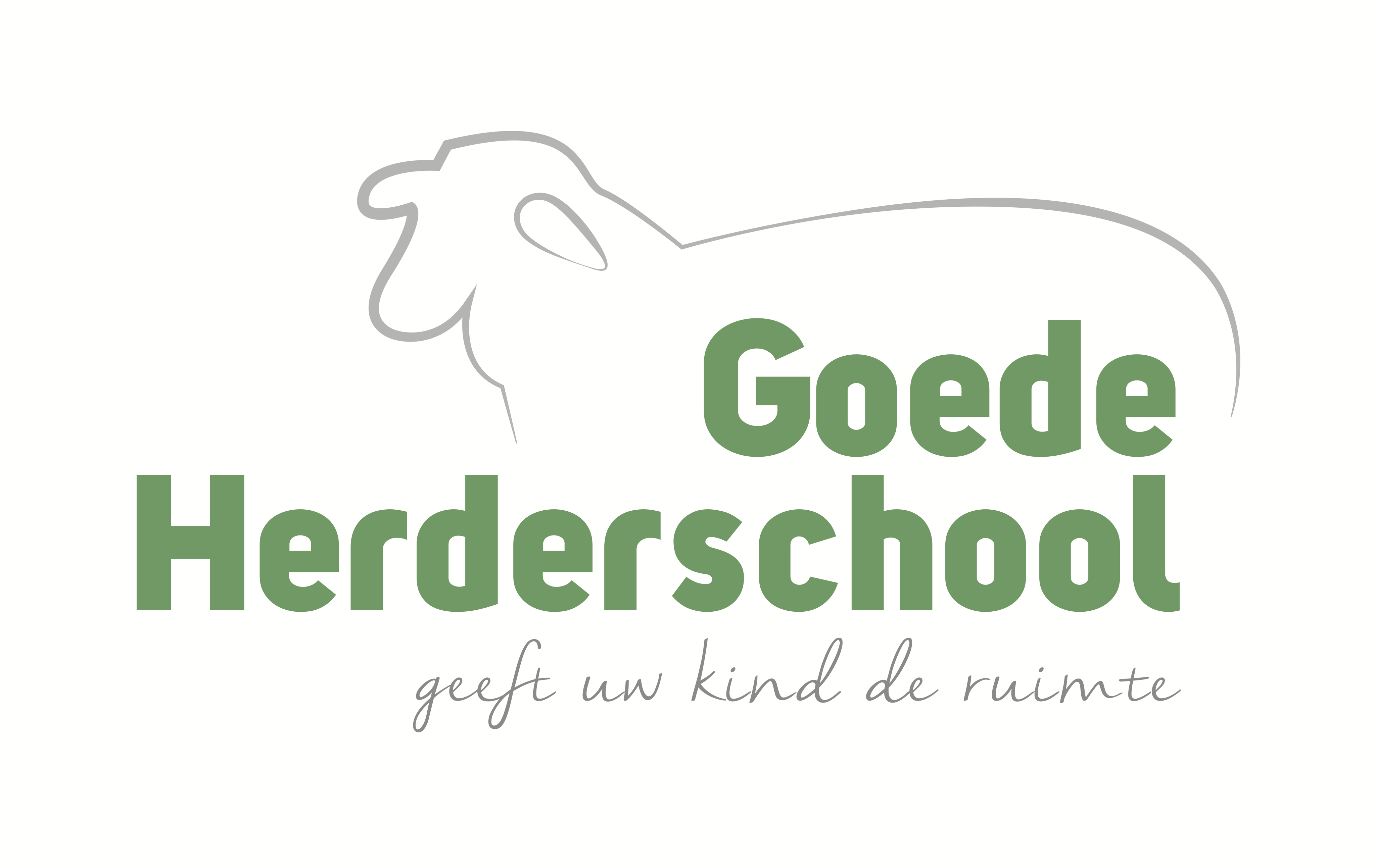 Achternaam			..………………………………………………………………………Roepnaam			..………………………………………………………………………Doopnaam			..………………………………………………………………………Geboortedatum		…………………..………..	Geboorteplaats  ………………….Geslacht			  m     vAdres				..………………………………………………………………………Postcode			………………..………..	Woonplaats   ….………………….Telefoon			………………..………..  	Geheim  		 ja    neeE-mailadres ouder/verzorger1  ….………………….E-mailadres ouder/verzorger2  .................................Burgerservicenummer kind	…………......................  Eénoudergezin		 ja    nee			Kerkgenootschap		..………………………………………………………………………Huisarts			..………………………………………………………………………Gezinssamenstelling		..………………………………………………………………………				(Kindrij noteren, X = ingeschreven kind, bv, 3e kind in gezin: J,M,X)Voorschoolse gegevens:Bezocht het kind een peuterspeelzaal? 				 ja    nee Welke?			..………………………………………………………………………Wilt u gebruik maken van vóór- en/of naschoolse opvang?   	 ja    neeMet ingang van welke datum? ..……………………………………………………………………Ondergetekende verklaart, dat de hierboven aangemelde leerling nog niet eerder op een school voor primair onderwijs is/was ingeschreven.Indien de leerling wel op een andere school voor primair onderwijs was ingeschreven s.v.p. hieronder de gegevens vermelden:Naam school 		..………………………………………………………………………………Adres			..………………………………………………………………………………Postcode		……………  	Woonplaats:  ….………………………............................
Groep			……………Heeft uw kind begeleiding gehad van een van de volgende instanties, wilt u dat dan omcirkelen?sbd / schoolarts / riagg / jeugd hulpverleningsinstantie/ fysiotherapie/ overigenIn verband met een goede overdracht aan de leerkracht vragen wij u of er nog opmerkingen zijn aangaande onderstaande zaken:Gebruikt uw kind medicijnen		 ja    neeHeeft uw kind een allergie		              ja    neeZindelijkheidsproblemen			 ja    neeGezinsomstandigheden			 ja    neeIndien ja, welke?Is er sprake van een omgangs-        	………………………………………………………..regeling? (alleen bij scheiding)		 ja    neeindien ja, op welke wijze?	  	    	………………………………………………………..Overige					 ja    neeWanneer u een van bovenstaande vragen met ja heeft beantwoord, dan vragen wij u dit toe te lichten. Deze informatie zal worden opgenomen in het dossier van uw kind. Via het intakeformulier vierjarigen zal u nadere informatie gevraagd worden over de eerste vier levensjaren van uw kinderen.Dit formulier ontvangt u voordat uw kind daadwerkelijk naar school gaat. Naam van ouder/verzorger/voogd(1)*		Naam van ouder/verzorger/voogd(2)*Datum ……………………………………		Datum ………………………………………Handtekening …………………………..		Handtekening ………………………………* Doorhalen wat niet van toepassing is.TEKST ARTIKEL 7 VAN HET BEKOSTIGINGSBESLUIT WBOElke ouder / verzorger heeft het recht op inzage en correctie van onjuiste gegevens in het deel van de leerlingadministratie dat op zijn haar kind betrekking heeft.Het is zonder toestemming van de ouders / verzorgers niet toegestaan dat het Bevoegd Gezag gegevens uit de administratie ter kennis brengt van anderen dan degenen die ingevolge de wet bevoegd zijn inlichtingen omtrent de school en het onderwijs te ontvangen.De ouder/ verzorger van de op dit formulier genoemde leerling verklaart hierbij dat men het intakeformulier 4-jarigen zal invullen en voor de vierde verjaardag van het genoemde kind aan de school zal doen toekomen.
OuderverklaringGegevens ouder/verzorger/voogd (1)*Achternaam ouder 					……………………………………………….Voorna(a)m(en) van ouder				……………………………………………….Geboortedatum 					……………..	Geslacht 	m	vGeboorteplaats/land                                                .................................................................Nationaliteit ouder/verzorger (1)                              .................................................................
				Naam hoogst genoten onderwijs of diploma ouder ……………………………………………….Diploma behaald 					ja 	neeNaam van de school waar het diploma is gehaald 	……………………………………………….Plaats/land van de school waar het diploma is gehaald ………………………………………….Beroep vader/moeder/verzorger(1)			        …………………………………………Telefoon werk						……………………………………………….Mobiele nummer vader/moeder/verzorger (1)        ...................................................................Gegevens ouder/verzorger/voogd (2)*		ouders gehuwd/samenwonend/gescheiden
Achternaam ouder 					……………………………………………….Voorna(a)m(en) van ouder				……………………………………………….Geboortedatum 					……………..	Geslacht 	m	v
Geboorteplaats/land                                                .................................................................
Nationaliteit ouder/verzorger (2)                              ..................................................................
					Naam hoogst genoten onderwijs of diploma ouder  ……………………………………………….Diploma behaald 					ja 	neeNaam van de school waar het diploma is gehaald 	……………………………………………….Plaats/land van de school waar het diploma is gehaald ………………………………………….Beroep vader/moeder/verzorger(2)		            ……………………………………...............Telefoon werk						……………………………………………….
Mobiele nummer vader/moeder/verzorger (2)        ..................................................................Naam van ouder/verzorger/voogd(1)*		Naam van ouder/verzorger/voogd(2)*Datum ……………………………………		Datum ………………………………………Handtekening …………………………..		Handtekening ………………………………* Doorhalen wat niet van toepassing is.